ANEXO IIIIMPLEMENTACIONES DESARROLLADAS CON HERRAMIENTAS DE MATHWORKS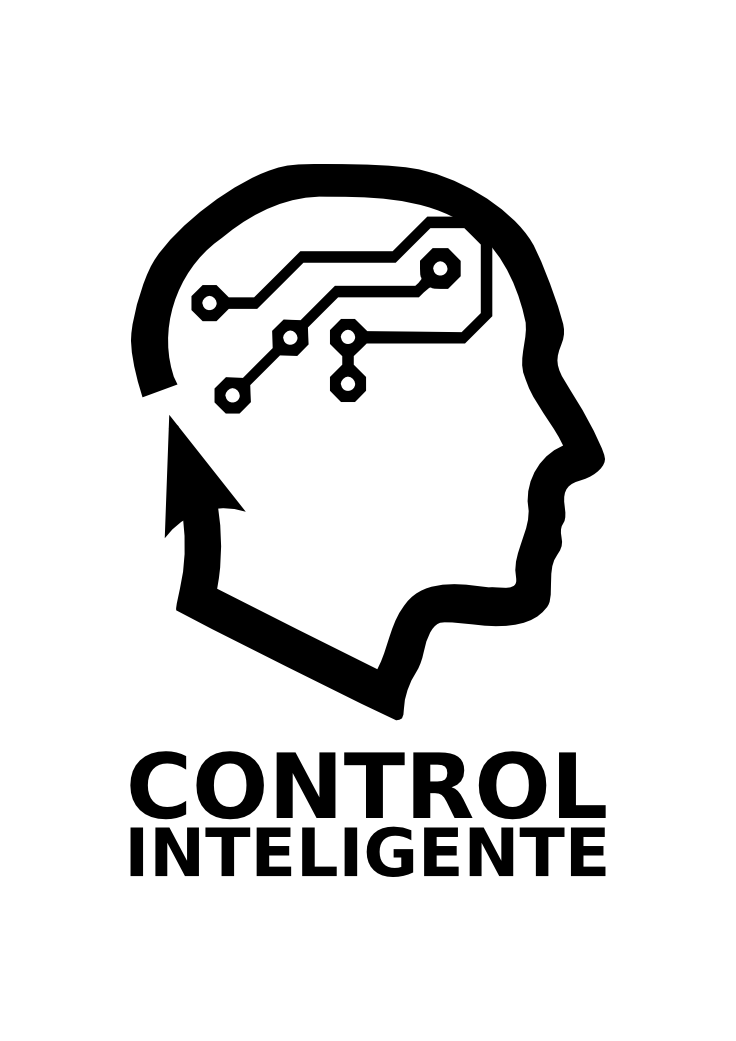 PREMIO MEJOR TRABAJO FIN DE MÁSTER-GRADOEN CONTROL INTELIGENTESe rellenarán los apartados correspondientes de este anexo empleando tantos cuadros como méritos sean aportados.APARTADO 1: HERRAMIENTAS DE MATHWORKS UTILIZADAS EN EL DESARROLLO DEL TFM/TFG   Tal y como indican las bases de la presente convocatoria, es requisito indispensable para poder optar al premio que el trabajo presentado esté relacionado directamente con las herramientas software de la empresa MATHWORKS (MATLAB, SIMULINK,…).En este apartado se debe explicar qué material se ha empleado, qué implementaciones se han llevado a cabo (no siendo necesario incluir el código fuente), y qué relación tienen las mencionadas implementaciones con cada una de las partes, fases o componentes del mencionado TFM/TFG.(Ampliar el espacio a utilizar en función de las explicaciones que se quieran realizar, incluidas gráficas y figuras)APARTADO 2: VALORACIÓN POR PARTE DE LOS CANDIDATOS EN RELACIÓN AL CONTEXTO DE SUS RESPECTIVOS TRABAJOS.Será necesario que de forma breve y concisa, se haga una valoración de las herramientas utilizadas en el trabajo presentado, indicando en la medida de lo posible el grado de mejora y aprovechamiento que ha supuesto para el mismo.(No exceder de un máximo de 200 palabras)El/la candidata/a DECLARA bajo su responsabilidad que los datos aportados son veraces, pudiendo justificarlos en caso necesario.En ……………….., a     de                    de Fdo:DATOS SOBRE EL TFM/TFGApellidos:Nombre:Correo electrónico:Fecha de defensa del TFM/TFG:Departamento/Centro/Universidad:Director(es):Título del trabajo: